Монумент Воинской Славы. В каждом российском городке есть свой памятник тем, кто пал смертью храбрых на полях сражений в Великой Отечественной войне . Чебоксары не стали исключением, здесь чтят память о героях, защитивших мир от фашистских захватчиков. 160 тысяч дочерей и сыновей советской Чувашии принимали активное участие в борьбе с гитлеровскими захватчиками. 76 из них было присвоено звание Героя Советского Союза, им посвящен Монумент Воинской Славы. На высоком берегу Волги расположился Монумент Воинской Славы. Чебоксары гордятся этой скульптурой, изображающей воина и Родину-мать. Появился ансамбль в день празднования 35-летней годовщины Победы советского народа над фашистами в Великой Отечественной войне. Описание этого памятника знакомо каждому жителю Чувашии: Родина-мать провожает на войну своего сына-бойца. Воин целует боевое знамя, преклонив колени. Он клянется матери в том, что никогда не предаст свою страну, и произносит ей боевую присягу. В одежде, чертах лица автор отразил национальные особенности обычной чувашской женщины. Ее вытянутая рука направлена на запад, ведь именно с этой стороны на нашу Родину напал коварный враг. Располагается культурный ансамбль на зеленом холме, высота которого более шести метров. Вечный огонь полыхает у основания холма, есть и специальная площадка для проведения митингов и расположения почетного караула. Памятник имеет высоту 16,5 метра. Выполнен этот удивительный ансамбль из серого и красного гранита. Вечером и сам монумент, и сквер, расположенный рядом с ним, подсвечиваются декоративными светильниками и яркими прожекторами. Авторами данной архитектурной композиции являются скульптор А. Щербаков и архитектор Г. Захаров. Каждый год 9 мая вокруг Монумента Воинской Славы собирается множество людей , чтобы поблагодраить погибших героев за жизнь и мрное небо над нашими головами.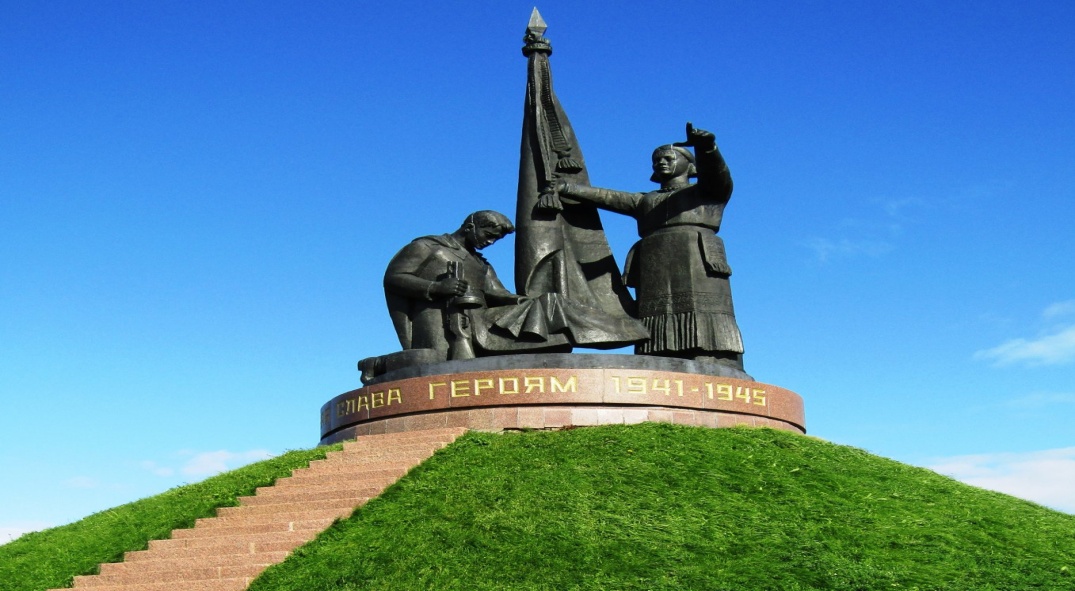 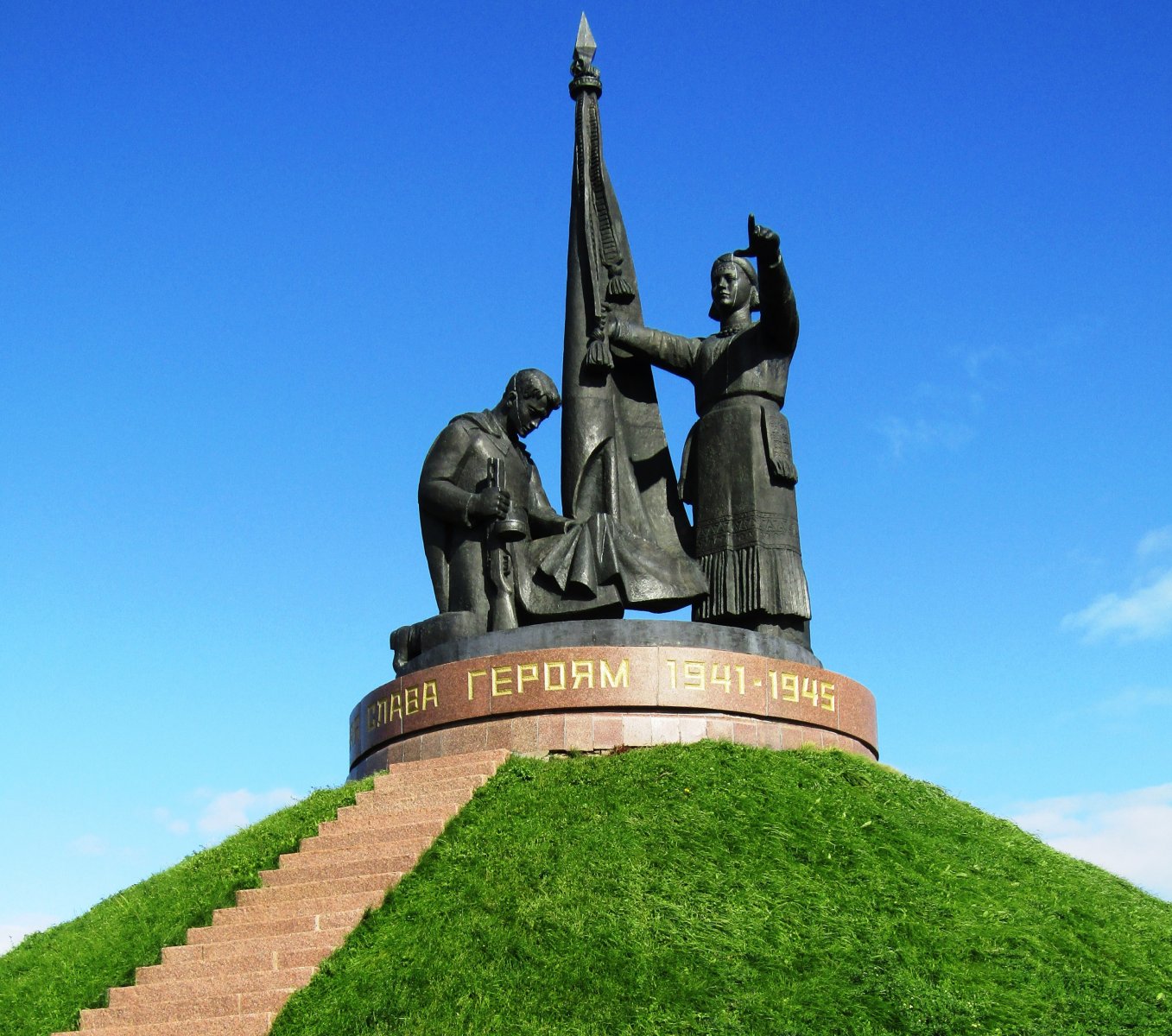 